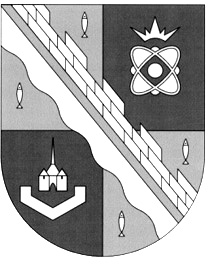 КОНТРОЛЬНО-СЧЕТНАЯ ПАЛАТА МУНИЦИПАЛЬНОГО ОБРАЗОВАНИЯ СОСНОВОБОРСКИЙ ГОРОДСКОЙ ОКРУГ ЛЕНИНГРАДСКОЙ ОБЛАСТИ ПРИКАЗ31.01.2020                                                                                                                 № 8/02-01Об утверждении Порядка предоставления сведений об адресатах сайтови (или) страниц сайтов в информационно-телекоммуникационной сети«Интернет», на которых гражданин, претендующий на замещение должностимуниципальной службы, муниципальный служащий размещали общедоступнуюинформацию, а также данные, позволяющие их идентифицироватьВ соответствие со статьей 15.1 Федерального закона от 02.03.2007 № 25-ФЗ «О муниципальной службе в Российской Федерации» и на основании распоряжения Правительства Российской Федерации от 28.12.2016 № 2867-р, приказываю:1. Утвердить Порядок предоставления сведений об адресатах сайтов и (или) страниц сайтов в информационно-телекоммуникационной сети «Интернет», на которых гражданин, претендующий на замещение должности муниципальной службы, муниципальный служащий размещали общедоступную информацию, а также данные, позволяющие их идентифицировать, согласно приложению.2. Председатель Контрольно-счетной палаты Сосновоборского городского округа осуществляет:- обработку общедоступной информации, размещенной претендентами на замещение должности муниципальной службы и муниципальными служащими в информационно-телекоммуникационной сети «Интернет», а также данные позволяющие их идентифицировать;- проверку достоверности и полноты сведений, представленных гражданами, претендующими на замещение должности муниципальной службы в Контрольно-счетной палате сосновоборского городского округа.3. Контроль за исполнением настоящего приказа оставляю за собой.Председатель Контрольно-счетной палатыСосновоборского городского округа                                                     М.Н. МорозоваУТВЕРЖДЕНПриказом КСПСосновоборского городского округаот 31.01.2020 № 8/02-01ПОРЯДОКпредоставления сведений об адресатах сайтов и (или) страниц сайтовв информационно-телекоммуникационной сети «Интернет»,на которых гражданин, претендующий на замещение должности муниципальнойслужбы, муниципальный служащий размещали общедоступную информацию,а также данные, позволяющие их идентифицироватьНастоящий Порядок предоставления сведений об адресатах сайтов и (или) страниц сайтов в информационно-телекоммуникационной сети «Интернет», на которых гражданин, претендующий на замещение должности муниципальной службы, муниципальный служащий размещали общедоступную информацию, а также данные, позволяющие их идентифицировать (далее по тексту - Порядок) разработан в соответствии с со статьей 15.1 Федерального закона от 02.03.2007 №25-ФЗ «О муниципальной службе в Российской Федерации» и на основании распоряжения Правительства Российской Федерации от 28.12.2016 №2867-р.1. Сведения об адресатах сайтов и (или) страниц сайтов в информационно- телекоммуникационной сети «Интернет», на которых гражданин, претендующий на замещение должности муниципальной службы, муниципальный служащий размещали общедоступную информацию, а также данные, позволяющие их идентифицировать (далее по тексту - Сведения), предоставляют представителю нанимателя (работодателю):1. Гражданин, претендующий на замещение должности муниципальной службы - при поступлении на муниципальную службу за три года, предшествующих году поступления на муниципальную службу - не позднее, чем за 7 рабочих дней до даты назначения на должность;1.2. Муниципальный служащий - ежегодно за календарный год, предшествующий году представления указанной информации, за исключением случаев размещения общедоступной информации в рамках исполнения должностных обязанностей муниципального служащего - не позднее 01 апреля года, следующего за отчетным.2. Сведения, указанные в пункте 1 настоящего Порядка, представляются гражданами, претендующими на замещение должности муниципальной службы и муниципальными служащими, по форме утвержденной распоряжением Правительства Российской Федерации от 28.12.2016 №2867-р.3. Сведения, указанные в пункте 1 настоящего Порядка представляются председателю контрольно-счетной палаты Сосновоборского городского округа:а) гражданами, претендующими на замещение имеющейся вакантной должности муниципальной службы в Контрольно-счетной палате Сосновоборского городского округа;б) должностными лицами Контрольно-счетной палаты Сосновоборского городского округа;4. Поступившие сведения регистрируются в журнале учета предоставленных сведений об адресатах сайтов и (или) страниц сайтов в информационно-телекоммуникационной сети «Интернет», на которых гражданин, претендующий на замещение должности муниципальной службы, муниципальный служащий размещали общедоступную информацию, а также данные, позволяющие их идентифицировать, по форме согласно приложению к настоящему Порядку.5. Председатель контрольно-счетной палаты Сосновоборского городского округа осуществляет обработку общедоступной информации, размещенной претендентами на замещение должности муниципальной службы и муниципальными служащими в информационно-телекоммуникационной сети «Интернет», а также проверку достоверности и полноты представленной информации в следующие сроки:а) сведения, представленные гражданами, претендующими на замещение должности муниципальной службы в течение 5-ти рабочих дней с даты их поступления;б) сведения, представленные муниципальными служащими в течение 30-ти рабочих дней с даты их поступления .6. Гражданин, не может быть принят на муниципальную службу в случае непредоставления либо предоставления недостоверных или неполных сведений об адресатах сайтов и (или) страниц сайтов в информационно-телекоммуникационной сети «Интернет», на которых он размещал общедоступную информацию, а также данных, позволяющих его идентифицировать.9. Муниципальный служащий в случае непредоставления им либо предоставления недостоверных или неполных сведений об адресатах сайтов и (или) страниц сайтов в информационно-телекоммуникационной сети «Интернет», на которых он размещал общедоступную информацию, а также данных, позволяющих его идентифицировать, могут быть применены меры дисциплинарной ответственности в соответствии с требованиями и нормами законодательства Российской Федерации.ЖУРНАЛучета предоставленных сведений  об адресатах сайтов и (или) страниц сайтов в информационно-телекоммуникационной сети «Интернет», на которых гражданин, претендующий на замещение должности муниципальной службы, муниципальный служащий размещали общедоступную информацию, а также данные, позволяющие их идентифицировать												Приложениек  порядку  предоставления сведений об адресатах сайтов и (или) страниц сайтов в информационно-телекоммуникационной сети «Интернет», на которых гражданин, претендующий на замещение должности муниципальной службы, муниципальный служащий размещали общедоступную информацию, а также данные, позволяющие их идентифицировать, утвержденное приказом КСП Сосновоборского городского округа от 31/01/2020 № 8/02-01№№ппФамилия, имя, отчество  гражданина претендующего на замещение должности муниципальной службы /муниципального служащегоНаименование должности муниципальной службы, на которую  претендует граждан/ должность замещаемая муниципальным служащим с указанием органа местного самоуправленияДата Дата Примечание№№ппФамилия, имя, отчество  гражданина претендующего на замещение должности муниципальной службы /муниципального служащегоНаименование должности муниципальной службы, на которую  претендует граждан/ должность замещаемая муниципальным служащим с указанием органа местного самоуправленияпредоставления сведенийобработки  и проверки  на достоверность и полноту представленных сведенийПримечание123456